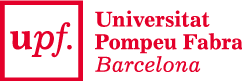 SOL·LICITUD D’ALTA / BAIXA DE MEMBRES A CENTRE ESPECÍFIC DE RECERCA (CER)Signatura sol·licitant						Director/a CER			Barcelona,  18/10/2018SERVEI DE RECERCAComentaris